关于参加“新修订《档案法》相关知识网上竞答活动”的通知    2020年6月20日，全国人民代表大会常务委员会第十九次会议修订通过了《中华人民共和国档案法》。此次修订是我国档案法治建设进程中一个新的里程碑，是档案工作适应国家治理体系和治理能力现代化要求，走向依法治理、走向开放、走向现代化的重要标志。为落实国家档案局、上海市档案局关于宣传贯彻《中华人民共和国档案法》的通知要求，提高档案法律知识普及率，提升我校教职员工的档案意识， 共同做好中医药档案工作，综合档案室特此举办主题为“依法管档，传承文化”的上海中医药大学新《档案法》相关知识网上竞答活动。    竞赛试题共设单选题15题，多选题20题。    参赛时间：2021年4月9日至6月9日    参赛对象：全校师生    可通过以下二维码或进入校综合档案室网页参与在线答题。前300名参与者可领取一份档案宣传品。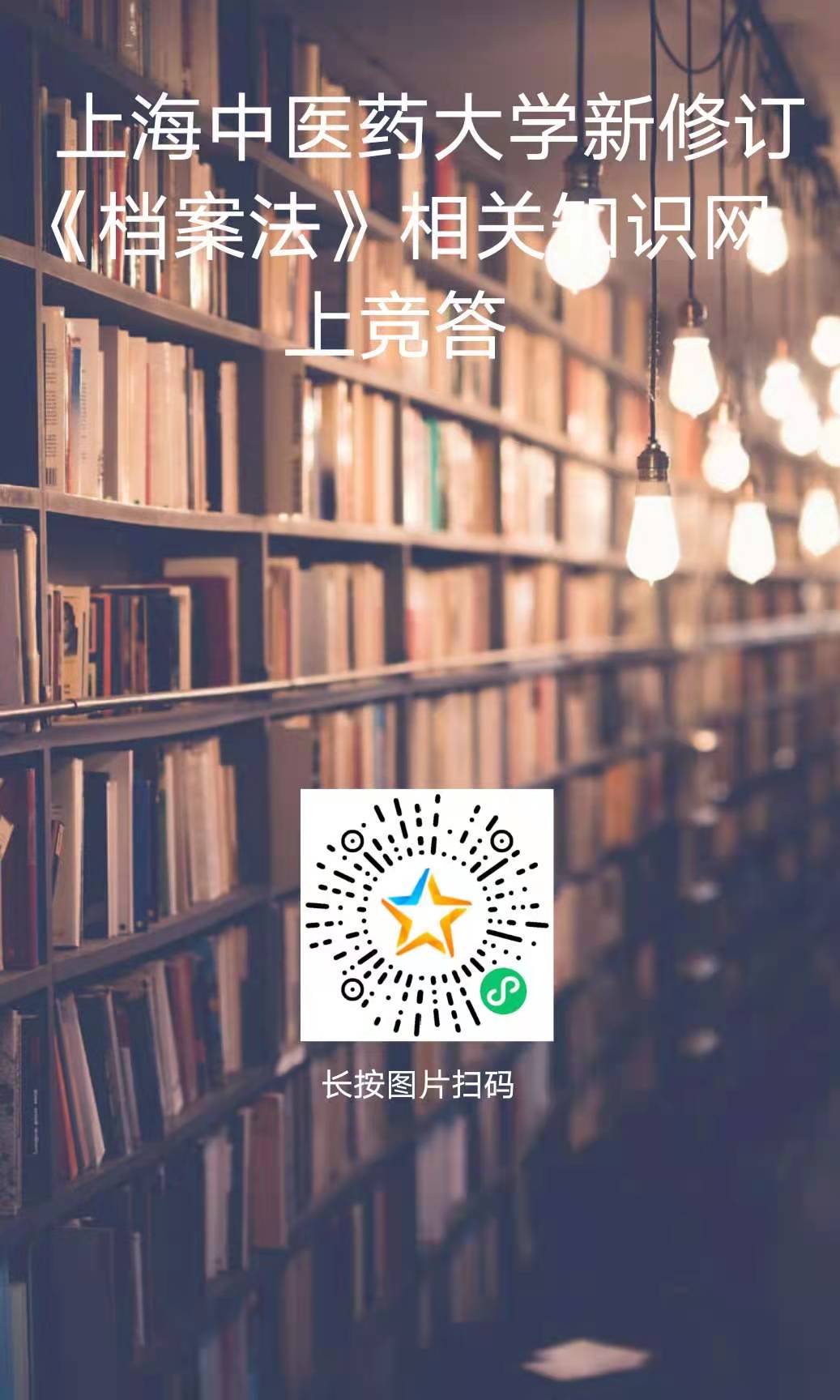 